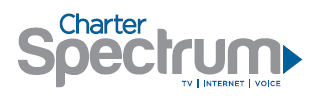 About SpectrumSpectrum is a suite of advanced broadband services offered by Charter Communications, Inc.(NASDAQ:CHTR), a leading broadband communications company and the second largest cable operatorin the United States. Spectrum provides a full range of services, including Spectrum TV®, SpectrumInternet®, Spectrum Voice®, and Spectrum Mobile™. Spectrum Business® similarly provides scalable,and cost-effective broadband communications solutions to small and medium sized businessorganizations, including Internet access, business telephone, and TV services. Spectrum Enterprise is anational provider of scalable, fiber-based technology solutions serving many of America's largestbusinesses and communications service providers. Charter's advertising sales and production servicesare sold under the Spectrum Reach® brand. Charter's news and sports networks are operated under theSpectrum Networks brand. More information about Spectrum can be found at https://www.spectrum.com/ or by calling 1-855-243-8892.